IntroductionThe Council’s Constitution sets out the process for the development of the policy framework at paragraph 3 of the Budget and Policy Framework Procedure Rules.  In accordance with the Local Authorities (Functions and Responsibilities) Regulations 2000, any approval to the following Plans and Strategies is reserved to the Council:Local Implementation Plan Community Safety Plan Youth Justice Plan Under the Constitution, the Council’s Corporate Plan and Equalities Objectives are also reserved to the Council.  Additionally, in 2016 Cabinet agreed that the Corporate Parenting Strategy be submitted for consideration and approval to Cabinet and Council.  The following plans and policies are also reserved to Council:Plans and strategies which together comprise the Development PlanGambling PolicyLicensing Authority Policy StatementThe proposed timetable for consideration of the plans and strategies is set out at Appendix A. 2.1.2	The Constitution requires Cabinet to determine, at the start of each Municipal Year, a timetable for the consideration of the plans and strategies in that year.  The timetable at Appendix A shows the dates for consideration of those plans by the Overview and Scrutiny Committee (if appropriate), Cabinet and Council. 2.1.3	The Overview and Scrutiny Committee shall receive any proposed plan or strategy in sufficient time for the proposals to be included in the agenda for a scheduled meeting of the Committee and for it to make a report or recommendations to the meeting of the Council that is to consider the plan or strategy concerned.  The Council shall not agree a plan or strategy until the Overview and Scrutiny Committee has had the opportunity, subject to the need for the statutory deadlines to be met, to consider the proposals.2.1.4	On consideration of a relevant plan or strategy the Council may decide to: adopt the Executive’s proposals;amend the Executive’s proposals;refer the proposals back to the Executive for further consideration;substitute its own proposals in their place.If the Council decides to adopt the Executive’s proposals, that decision becomes effective immediately.  If the Council decides to amend, refer back or substitute the proposals that decision shall come into effect after 5 clear working days from the day on which the Council meeting makes its decision.  However, if the plan or strategy has been amended or substituted, and before the expiry of the 5 clear working days period, the Leader of the Council may give notice to the Director of Legal and Governance Services that he/she objects to some or all of the amendments made by the Council.  In these circumstances, the matter shall be referred to the next scheduled meeting of the Executive.  The Executive may agree the proposals of the Council, reaffirm its original proposals, or make further amendments. The decision of the Executive shall then be referred back to the Council.  The Council can agree the proposals of the Executive or amend the proposals.  The decision made by the Council then becomes effective immediately. 2.1.5	Members should note that when the Council approves a plan or strategy it will also specify the extent of any variation that may be undertaken by the Executive. The Executive may only make such other changes to a plan or strategy, as have been agreed by the Council, in accordance with the procedure for urgent matters set out at paragraph 5 of the Rules.2.1.6	Once the Council has determined a plan or strategy the Executive shall publish it, including on the Council’s website. Risk Management Implications	Risks included on corporate or directorate risk register? No 	Separate risk register in place? No 	The relevant risks contained in the register are attached/summarised below. No		The following key risks should be taken onto account when agreeing the 	recommendations in this report:Procurement ImplicationsThere are no procurement implications arising from the report.Legal ImplicationsThere are no financial or legal implications other than those mentioned in the main body of the report.Financial ImplicationsThere are no financial other than those mentioned in the main body of the report.Equalities implications / Public Sector Equality DutyThere are no equality implications arising from the timetabling of the individual plans and strategies.Council PrioritiesThe impact on delivery of the Corporate Priorities will be addressed in the reports on the individual plans and strategies. This report has no direct effect on the Corporate Priorities.Section 3 - Statutory Officer ClearanceStatutory Officer: Sharon DanielsSigned by the Chief Financial OfficerDate: 24 November 2023Statutory Officer: Caroline EcclesSigned on behalf of the Monitoring OfficerDate: 24 November 2023Chief Officer: Jessica FarmerSigned off by Interim Director of Legal and Governance ServicesDate: 22 December 2023Head of Procurement: Nimesh MehtaSigned by the Head of ProcurementDate: 20 November 2023Head of Internal Audit: Neale BurnsSigned on behalf of the Interim Head of Internal AuditDate: 20 November 2023Has the Portfolio Holder(s) been consulted?  Yes      Section 4 - Contact Details and Background PapersContact:  Andrew Seaman, Senior Democratic & Electoral Services Officer, email: andrew.seaman5@harrow.gov.uk  Background Papers: Council’s ConstitutionCall-in waived by the Chair of Overview and Scrutiny Committee - NoAPPENDIX AThe table below identifies when the policy was last ‘seen’ and when the policy is ‘due’ to be seen again. This aligns with the ‘Valid till’ column which highlights the year the policy expires and how many years the policy applies for. 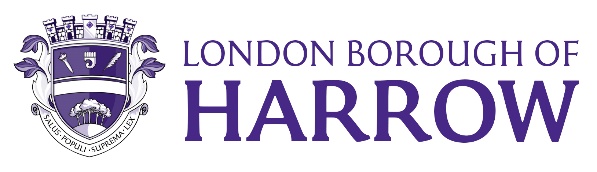 Report for: CabinetReport for: CabinetDate of Meeting:24 January 2024Subject:Timetable for the Development of the Council’s Policy Framework  Key Decision:NoResponsible Officer:Jessica Farmer – Interim Director of Legal and Governance ServicesPortfolio Holder:Councillor Paul Osborn - Leader of the Council, Portfolio Holder for StrategyExempt:No Decision subject to Call-in:Yes Wards affected:AllEnclosures:Appendix A – Timetable for Plans and StrategiesSection 1 - Summary and RecommendationsThis report advises Cabinet of the timetable for consideration of the plans and strategies comprising the Council’s Policy Framework.Recommendations:  That the timetable for the preparation and consideration of the plans and strategies set out at Appendix A be noted and the Monitoring Officer be authorised to vary the timetable if appropriate.Reason:  To comply with paragraph 3 of the Budget and Policy Framework Procedure Rules in Section 4C of the Council’s Constitution.Risk Description Mitigations RAG Status Failure to publish the Plans may result in the Council failing to meet its statutory obligations.Once the Council has determined a plan or strategy the Executive shall publish it, including on the Council’s websiteGreenFailure to comply with the Council’s ConstitutionProposed timetableGreenLack of agreement of plans and strategiesProcess outlined in main body of this reportGreenTitleOverview and Scrutiny CommitteeCabinet CouncilValid till1.	Local Implementation Plan The London Mayor’s transport strategy (MTS) was approved by the GLA in February 2018 and required Boroughs to prepare a third Local implementation Plan (LIP) to reflect the new strategy. LIP3 was subsequently developed during 2018/19. The policies (up to 2041) and programme (2019/20 – 2021/22) were subject to public consultation, reviewed by the Overview & Scrutiny Committee in November 2018, approved by the London Deputy Mayor in April 2019, approved by Cabinet in May 2019 and finally adopted by Council in July 2019.In May 2021 a new Mayoral administration has been elected. It is likely that the existing MTS will remain during this mayoral term and that the next 3-year LIP programme of investment will be required from boroughs. This will cover the period 2022/23 – 2024/25. This is still subject to confirmation from the GLA.The London Mayor’s transport strategy (MTS) was approved by the GLA in February 2018 and required Boroughs to prepare a third Local implementation Plan (LIP) to reflect the new strategy. LIP3 was subsequently developed during 2018/19. The policies (up to 2041) and programme (2019/20 – 2021/22) were subject to public consultation, reviewed by the Overview & Scrutiny Committee in November 2018, approved by the London Deputy Mayor in April 2019, approved by Cabinet in May 2019 and finally adopted by Council in July 2019.In May 2021 a new Mayoral administration has been elected. It is likely that the existing MTS will remain during this mayoral term and that the next 3-year LIP programme of investment will be required from boroughs. This will cover the period 2022/23 – 2024/25. This is still subject to confirmation from the GLA.The London Mayor’s transport strategy (MTS) was approved by the GLA in February 2018 and required Boroughs to prepare a third Local implementation Plan (LIP) to reflect the new strategy. LIP3 was subsequently developed during 2018/19. The policies (up to 2041) and programme (2019/20 – 2021/22) were subject to public consultation, reviewed by the Overview & Scrutiny Committee in November 2018, approved by the London Deputy Mayor in April 2019, approved by Cabinet in May 2019 and finally adopted by Council in July 2019.In May 2021 a new Mayoral administration has been elected. It is likely that the existing MTS will remain during this mayoral term and that the next 3-year LIP programme of investment will be required from boroughs. This will cover the period 2022/23 – 2024/25. This is still subject to confirmation from the GLA.The London Mayor’s transport strategy (MTS) was approved by the GLA in February 2018 and required Boroughs to prepare a third Local implementation Plan (LIP) to reflect the new strategy. LIP3 was subsequently developed during 2018/19. The policies (up to 2041) and programme (2019/20 – 2021/22) were subject to public consultation, reviewed by the Overview & Scrutiny Committee in November 2018, approved by the London Deputy Mayor in April 2019, approved by Cabinet in May 2019 and finally adopted by Council in July 2019.In May 2021 a new Mayoral administration has been elected. It is likely that the existing MTS will remain during this mayoral term and that the next 3-year LIP programme of investment will be required from boroughs. This will cover the period 2022/23 – 2024/25. This is still subject to confirmation from the GLA.2.	Community Safety PlanLast seen - 6 June 2023Next due - June 2026Last seen - 29 June 2023Next due - June 2026Last seen - 28 September 2023Next due – September 20262026(Every 3 years)3.	Youth Justice PlanLast seen - 7 November 2023Next due - November 2024Last seen - 16 November 2023Next due – November 2024Last seen - 30 November 2023Next due – November 20242024(Every year)4. Corporate Plan and Equalities ObjectivesLast seen - 9 February 2023Next due – February 2026Last seen - 16 February 2023Next due – February 2026Last seen - 23 February 2023Next due - February 20262026(Every 3 years)5. Corporate Parenting StrategyLast seen - Next due - December 2024Last seen - Next due - January 2025Last seen - Next due - April 20252022 – 2025(Every 3 years)6. Gambling Policy-Last seen – 18 November 2021Next due – November 2024Last seen – 25 November 2021Next due – November 20242024(Every 3 years)7. Licensing Policy-Last seen (by Licensing and General Purposes Committee) – 8 February 2023Next due – February 2028Last seen – 23 February 2023Next due – February 20282028(Every 5 years)8. Local Plan as well as plans and strategies which together comprise the Local PlanExpected Next Due Date end of 2025.Draft Local Plan expected February 2024Expected Next Due Date – December 2025Expected Next Due Date – End of 2025(Every 5 years)8. Local Plan as well as plans and strategies which together comprise the Local PlanHarrow’s current Local Plan (‘development plan’) comprises five development plan documents: Core Strategy (2012), Development Management Policies (2013), Harrow and Wealdstone Area Action Plan (2013), Site Allocations (2013) and Joint West London Waste Plan (2015), as well as the London Plan (2021). The recent publication of the London Plan (2021) and ongoing changes to planning policy at a national level mean that the Council has commenced a review of the Local Plan. This process includes a number of statutory stages, including consultation, independent examination by the Planning Inspectorate and adoption by full Council. The Planning Policy Working Group will input into the preparation of the Local Plan review and draft and final documents will be considered by Cabinet (and Council when required by Regulation).Harrow’s current Local Plan (‘development plan’) comprises five development plan documents: Core Strategy (2012), Development Management Policies (2013), Harrow and Wealdstone Area Action Plan (2013), Site Allocations (2013) and Joint West London Waste Plan (2015), as well as the London Plan (2021). The recent publication of the London Plan (2021) and ongoing changes to planning policy at a national level mean that the Council has commenced a review of the Local Plan. This process includes a number of statutory stages, including consultation, independent examination by the Planning Inspectorate and adoption by full Council. The Planning Policy Working Group will input into the preparation of the Local Plan review and draft and final documents will be considered by Cabinet (and Council when required by Regulation).Harrow’s current Local Plan (‘development plan’) comprises five development plan documents: Core Strategy (2012), Development Management Policies (2013), Harrow and Wealdstone Area Action Plan (2013), Site Allocations (2013) and Joint West London Waste Plan (2015), as well as the London Plan (2021). The recent publication of the London Plan (2021) and ongoing changes to planning policy at a national level mean that the Council has commenced a review of the Local Plan. This process includes a number of statutory stages, including consultation, independent examination by the Planning Inspectorate and adoption by full Council. The Planning Policy Working Group will input into the preparation of the Local Plan review and draft and final documents will be considered by Cabinet (and Council when required by Regulation).Harrow’s current Local Plan (‘development plan’) comprises five development plan documents: Core Strategy (2012), Development Management Policies (2013), Harrow and Wealdstone Area Action Plan (2013), Site Allocations (2013) and Joint West London Waste Plan (2015), as well as the London Plan (2021). The recent publication of the London Plan (2021) and ongoing changes to planning policy at a national level mean that the Council has commenced a review of the Local Plan. This process includes a number of statutory stages, including consultation, independent examination by the Planning Inspectorate and adoption by full Council. The Planning Policy Working Group will input into the preparation of the Local Plan review and draft and final documents will be considered by Cabinet (and Council when required by Regulation).